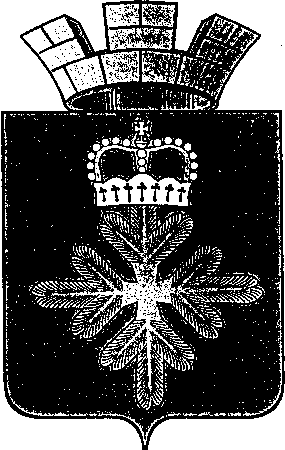 ПОСТАНОВЛЕНИЕАДМИНИСТРАЦИИ ГОРОДСКОГО ОКРУГА ПЕЛЫМО признании утратившим силу постановления администрации городского округа Пелым от 20.12.2016 № 468 «Об утверждении Порядка формирования, утверждения и ведения планов-графиков закупок для обеспечения муниципальных нужд»В соответствии с Федеральным законом от 01 мая 2019 года № 71-ФЗ «О внесении изменений в Федеральный закон от 05 апреля 2013 года № 44-ФЗ «О контрактной системе в сфере закупок товаров, работ, услуг для обеспечения государственных и муниципальных нужд», руководствуясь Уставом городского округа Пелым, администрация городского округа Пелым  ПОСТАНОВЛЯЕТ:1. Признать утратившим силу постановление администрации городского округа Пелым от 20.12.2016 № 468 «Об утверждении Порядка формирования, утверждения и ведения планов-графиков закупок для обеспечения муниципальных нужд».2. Настоящее постановление опубликовать в информационной газете «Пелымский вестник» и разместить на официальном сайте городского округа Пелым в информационно-телекоммуникационной сети «Интернет».Глава городского округа Пелым                                                              Ш.Т. Алиевот 20.10.2020 № 302 п. Пелым